Купуємо електричну енергію по-новому: від переговорної процедури до відкритих торгівОдинадцятого червня 2017 року (окрім деяких положень) набув чинності Закон України «Про ринок електричної енергії» від 13.04.2017 № 2019-VIII (далі — Закон № 2019). У зв’язку із цим розпочався процес реформування електроенергетичної галузі в Україні. Реформа галузі включає в себе низку кардинальних змін, серед яких і відокремлення функції з розподілу електричної енергії від функцій виробництва, передачі та постачання, тобто створення відповідних окремих юридичних осіб. Положеннями Закону № 2019, а саме пунктом 13 розділу ХVІІ «Прикінцеві та перехідні положення», визначено, що до 11.12.2018 існуючі сьогодні енергопостачальні компанії повинні вжити заходів щодо відокремлення оператора системи розподілу від постачання електричної енергії, створюючи відповідні суб’єкти господарювання. Зі сказаного випливає, що суб’єкт господарювання не матиме права одночасно здійснювати діяльність з розподілу та постачання електричної енергії. Так, розподіл електричної енергії здійснюватимуть оператори систем розподілу (природні монополії), а постачання електричної енергії споживачам — окремі від операторів систем розподілу (далі — ОСР) юридичні особи-електропостачальники, яких обиратимуть споживачі, за вільними (ринковими) цінами. (Слайд 3 -5)Нормативно-правова база(Слайд 6)Закон України «Про ринок електричної енергії» від 13.04.2017 р. № 2019-VIII. (набрав чинності з 11.06.2017 р.)Закон України «Про публічні закупівлі» від 25.12.2015 р. №922.ЗАКОН УКРАЇНИ "Про ринок електричної енергії"НКРЕКП, Постанова від 14.03.2018 № 312 "Про затвердження Правил роздрібного ринку електричної енергії"НКРЕКП, Постанова від 14.03.2018 № 311 "Про затвердження Кодексу комерційного обліку електричної енергії"НКРЕКП, Постанова від 14.03.2018 № 310 "Про затвердження Кодексу систем розподілу"НКРЕКП, Постанова від 14.03.2018 № 309 "Про затвердження Кодексу системи передачі"НКРЕКП, Постанова від 14.03.2018 № 308 "Про затвердження Правил ринку "на добу наперед" та внутрішньодобового ринку"НКРЕКП, Постанова від 14.03.2018 № 307 "Про затвердження Правил ринку"Нормативно-законодавчі акти та роз`яснення щодо нового ринку електричної енергії:(Слайд 7)Лист «Щодо закупівель електричної енергії та послуг з постачання електричної енергії» №3304-04/39642-06 від 10.09.2018 р.Лист НКРЕКП «Щодо надання роз'яснень у зв'язку із набранням чинності Закону України «Про ринок електричної енергії» від 17.10.2017 р. № 10835/13.1/7-17Лист МЕРТУ «Щодо закупівель електричної енергії та послуг з постачання електричної енергії» №3304-04/39642-06 від 10.09.2018р. Правила роздрібного ринку електричної енергії, затверджені постановою НКРЕКП № 312 від 14.03.2018 http://www.nerc.gov.ua/?id=31833Терміни Електрична енергія — енергія, що виробляється на об’єктах електроенергетики і є товаром, призначеним для купівлі-продажу (п. 26 ч. 1 ст. 1 Закону № 2019).Роздрібний ринок електричної енергії — це система відносин, що виникають між споживачем електричної енергії та електропостачальником у процесі постачання електричної енергії, а також іншими учасниками ринку, які надають пов’язані з постачанням електричної енергії послуги (п. 77 ч. 1 ст. 1 Закону № 2019).1. Споживачі електричної енергії (Слайд 9)Згідно з пунктом 84 частини 1 Закону № 2019, споживач — фізична особа, у тому числі фізична особа-підприємець, або юридична особа, що купує електричну енергію для власного споживання. Також відповідно до Закону № 2019 існують різні види споживачів (див. рис. 1)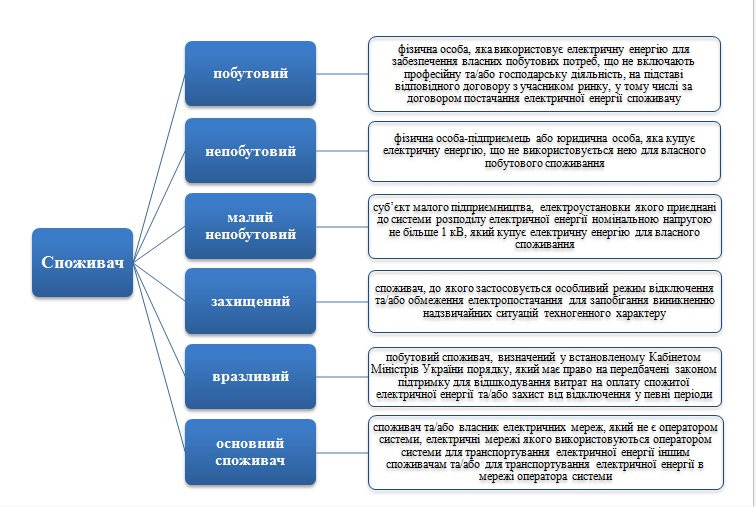 Рис. 1	Додатково звертаємо увагу, що, згідно з пунктом 93 частини 1 статті 1 Закону № 2019, універсальна послуга — постачання електричної енергії побутовим та малим непобутовим споживачам, що гарантує їхні права бути забезпеченими електричною енергією визначеної якості на умовах, визначених відповідно до цього Закону, на всій території України. Згідно ст. 55 Господарського кодексу суб’єктами малого підприємництва є:фізичні особи, зареєстровані в установленому законом порядку як фізичні особи - підприємці, у яких середня кількість працівників за звітний період (календарний рік) не перевищує 50 осіб та річний дохід від будь-якої діяльності не перевищує суму, еквівалентну 10 млн. євро, визначену за середньорічним курсом Національного банку України;юридичні особи - суб’єкти господарювання будь-якої організаційно-правової форми та форми власності, у яких середня кількість працівників за звітний період (календарний рік) не перевищує 50 осіб та річний дохід від будь-якої діяльності не перевищує суму, еквівалентну 10 млн. євро, визначену за середньорічним курсом Національного банку України. (Слайд 10)2. Регульовані та нерегульовані тарифи (Слайд 11)Згідно з пунктами 6 і 7 частини 3 статті 5 Закону № 2019, до повноважень Регулятора на ринку електричної енергії належать затвердження:методики (порядку) формування цін на універсальні послуги;методики розрахунку ціни (тарифу) на послуги постачальника універсальних послуг.До його повноважень також належить встановлення:цін (тарифів) на послуги постачальника універсальної послуги, постачальника «останньої надії» у випадках, передбачених статтями 63 та 64 Закону № 2019. Які ж тарифи підлягають державному регулюванню, а які ні, спробуємо розібратися за допомогою статті 7 Закону № 2019, в якій встановлено, що на ринку електричної енергії державному регулюванню підлягають:1) тарифи на послуги з передачі електричної енергії;2) тарифи на послуги з розподілу електричної енергії;3) тарифи на послуги з диспетчерського (оперативно-технологічного) управління;4) ціни на універсальні послуги, ціни, за якими здійснює постачання електричної енергії споживачам постачальник «останньої надії», у частині методик (порядків) їх формування;5) ціни (тарифи) на послуги постачальника універсальних послуг, постачальника «останньої надії» у випадках, передбачених статтями 63 та 64 цього Закону;6) ціни на допоміжні послуги у випадках, передбачених статтею 69 цього Закону;7) ставки плати за приєднання потужності та ставки плати за лінійну частину приєднання;8) «зелені» тарифи;9) інші тарифи та ціни в рамках покладення спеціальних обов’язків для забезпечення загальносуспільних інтересів у процесі функціонування ринку електричної енергії відповідно до цього Закону.І, звісно, не забуваємо про постачання електричної енергії споживачам, яке відповідно до статті 56 Закону № 2019 здійснюють за вільними цінами.3. Хто може постачати електричну енергію (Слайд 12)Згідно зі статтею 8 Закону № 2019, господарська діяльність з виробництва, передачі, розподілу електричної енергії, постачання електричної енергії споживачеві, трейдерська діяльність, здійснення функцій оператора ринку та гарантованого покупця провадиться на ринку електричної енергії за умови отримання відповідної ліцензії. Ліцензійні умови провадження господарської діяльності з виробництва, передачі, розподілу електричної енергії, постачання електричної енергії споживачеві, трейдерської діяльності, здійснення функцій оператора ринку та гарантованого покупця затверджує Регулятор. Такі ліцензійні умови затверджені Регулятором — Національною комісією, що здійснює державне регулювання у сферах енергетики та комунальних послуг (далі — НКРЕКП) Постановою № 1469 від 27.12.2017 «Про затвердження Ліцензійних умов провадження господарської діяльності з постачання електричної енергії споживачу». Отже, право на здійснення діяльності з постачання електричної енергії матимуть лише ті суб'єкти господарювання, які в установленому порядку отримали ліцензію на провадження господарської діяльності з постачання електричної енергії споживачеві та відповідний перелік яких оприлюднюють на офіційному веб-сайті НКРЕКП. Перелік суб'єктів господарювання, які відповідно до вимог Закону № 2019 отримали ліцензію на право провадження господарської діяльності з постачання електричної енергії, розміщено на офіційному веб-сайті НКРЕКП у розділі «Актуальна інформація/Ліцензування (адмінпослуги)/Реєстри НКРЕКП/Ліцензійний реєстр НКРЕКП/Ринок електричної енергії (постачання електричної енергії споживачу)». Зазначений перелік постійно оновлюють у зв’язку з отримання ліцензій новими суб'єктами господарювання.Особливості складання тендерної документації на закупівлю електричної енергії4. Визначаємо предмет закупівлі (Слайд 13)Згідно з пунктом 26 частини 1 статті 1 Закону № 2019, електрична енергія — енергія, яку виробляють на об’єктах електроенергетики і яка є товаром, призначеним для купівлі-продажу. Для закупівлі електричної енергії наводимо нижче приклад визначення предмета закупівлі.Електрична енергія — за кодом CPV за ДК 021:2015 — 09310000-5 (постачання електричної енергії). Згідно з пунктом 78 частини 1 статті 1 Закону, розподіл електричної енергії (далі — розподіл) —транспортування електричної енергії від електроустановок виробників електричної енергії або електроустановок оператора системи передачі мережами оператора системи розподілу, крім постачання електричної енергії. Для закупівлі розподілу електричної енергії наводимо нижче приклад визначення предмета закупівлі.Розподіл електричної енергії — за кодом CPV за ДК 021:2015 — 65310000-9 (розподіл електричної енергії).5. Стаття 16 Закону про публічні закупівлі, вимагаємо чи ні? (Слайд 14)Звертаємо увагу, що, згідно з частиною 3 статті 16 Закону про публічні закупівлі, замовник не встановлює кваліфікаційні критерії та не визначає перелік документів, що підтверджують подану учасниками інформацію про відповідність їх таким критеріям, у разі закупівлі нафти, нафтопродуктів сирих, електричної енергії, послуг з її передачі та розподілу, централізованого постачання теплової енергії, централізованого постачання гарячої води, послуг із централізованого опалення, послуг поштового зв’язку, поштових марок і маркованих конвертів, телекомунікаційних послуг, у тому числі з трансляції радіо- й телесигналів, послуг із централізованого водопостачання та/або водовідведення, послуг з перевезення залізничним транспортом загального користування.Особливості вимоги ліцензії (Слайд 15)Відповідно до ч. 11 ст. 13 Закону України “Про ліцензування видів господарської діяльності“ ліцензія на провадження здобувачем ліцензії визначеного ним виду господарської діяльності, що підлягає ліцензуванню, оформлюється органом ліцензування в електронному вигляді.Рекомендуємо: в тендерній документації встановлювати вимогу про надання копії ліцензії або іншого документа посвідчуючого її видання (зокрема наказ про її видання), або надання відповідної інформації з посилання на сайт органу ліцензування.Якість електричної енергії (Слайд 16)Якість електропостачання - перелік визначених Регулятором показників (і їх величин), які характеризують рівень надійності (безперервності) електропостачання, комерційної якості надання послуг з передачі, розподілу та постачання електричної енергії, а також якість електричної енергії.  Якість з наданих послуг електропостачання затверджена в Кодексі систем розподілу п. 11.4 Наприклад: Якість електричної енергії (ЯЕ), що передається Постачальником Споживачу, має відповідати вимогам, установленим державними стандартами (розділ 5 ДСТУ EN 50160:2014 «Характеристики напруги електропостачання в електричних мережах загальної призначеності»). Оцінка відповідності показників ЯЕ проводиться на проміжку розрахункового періоду, рівного 24 годинам.Прописуємо технічні вимоги: обсяг постачання, максимальне розрахункове навантаження, режим роботи обладнанняПублічна комерційна пропозиція (комерційні пропозиції) електропостачальника, невід`ємний додаток до проекту договору (п. 3.2.8 Правил роздрібного ринку) (Слайд 17)Споживач перед укладенням договору про постачання електричної енергії має обрати відповідну комерційну пропозицію та зазначити її у заяві-приєднані до умов договору постачання електричної енергії споживачу. Така комерційна пропозиція є невід’ємним додатком до договору.6. Специфіка форм договорів для закупівлі електричної енергіїДоговір про закупівлю - договір, що укладається між замовником і учасником за результатами проведення процедури закупівлі та передбачає надання послуг, виконання робіт або набуття права власності на товари. п.5 ч.1 ст.1 Закону «Про публічні закупівлі»Забороняється  укладення договорів, які передбачають оплату замовником товарів, робіт і послуг до/без проведення процедур закупівель, крім випадків передбачених цим Законом. (Слайд 18)Згідно з частиною 11 статті 56 Закону № 2019, НКРЕКП затверджує примірний договір постачання електричної енергії споживачеві, типовий договір постачання електричної енергії споживачеві на умовах надання універсальної послуги й типовий договір постачання електричної енергії споживачеві постачальником «останньої надії». Тому звертаємо увагу, що затверджують саме примірний договір на постачання електричної енергії споживачеві. Це означає, що він матиме рекомендаційний характер та що його положення можуть змінюватися.(Слайд 19)Форми вищенаведених затверджених договорів є окремими додатками до Правил роздрібного ринку електричної енергії: У додатку 1 — затверджено Типовий договір про спільне використання технологічних електричних мереж.У додатку 2 — Типовий договір про надання послуг з компенсації перетікань реактивної електричної енергії.У додатку 3 — Типовий договір споживача про надання послуг з розподілу (передачі) електричної енергії.У додатку 4 — Типовий договір електропостачальника про надання послуг з розподілу (передачі) електричної енергії.У додатку 5 — Примірний договір про постачання електричної енергії споживачеві.У додатку 6 — Типовий договір про постачання електричної енергії постачальником універсальних послуг.У додатку 7 — Типовий договір про постачання електричної енергії постачальником «останньої надії».(Слайд 20)Згідно статті 56 Закону № 2019 у договорі постачання електричної енергії споживачу визначаються:1) найменування та місцезнаходження електропостачальника;2) перелік послуг, що надаються електропостачальником;3) ціна електричної енергії та послуг, що надаються;4) показники якості електропостачання, зокрема якості електричної енергії;5) види послуг з технічного обслуговування, які пропонуються електропостачальником;6) умови та порядок відшкодування (компенсації7) порядок та засоби повідомлення актуальної інформації щодо чинних тарифів, вартості послуг з технічного обслуговування, очікуваних змін цін та умов постачання електричної енергії;8) порядок організації комерційного обліку електричної енергії та надання даних комерційного обліку електричної енергії;9) порядок подання звернень, претензій, скарг споживачем та порядок їх розгляду електропостачальником, методи ініціювання процедур вирішення спорів;10) строк дії договору, умови припинення, пролонгації та розірвання договору,……;11) зобов’язання електропостачальника щодо надання споживачу інформації про захист прав споживачів, зокрема у розрахункових документах (рахунках);12) права та обов’язки електропостачальника і споживача у разі неможливості виконання своїх зобов’язань та у разі тимчасового зупинення постачання;13) інші положення залежно від специфіки та виду послуг, що надаються електропостачальником.Відповідно до п. 3.2.6.  Правил роздрібного ринку Договір про постачання електричної енергії споживачу повинен містити такі істотні умови:1) загальні положення;2) предмет договору;3) умови постачання;4) якість постачання електричної енергії;5) ціна та/або порядок її розрахунку, порядок обліку та оплати електричної енергії;6) права та обов’язки споживача;7) права і обов’язки електропостачальника;8) відповідальність сторін;9) порядок зміни електропостачальника;10) порядок врегулювання спорів;11) умови форс-мажорних обставин;12) строк дії договору;13) реквізити сторін;14) порядок організації комерційного обліку електричної енергії та надання даних комерційного обліку електричної енергії відповідно до забезпечення послуг комерційного обліку;15) інші умови.Чи може постачальник відмовитися від договору (Слайд 21)Чи може постачальник відмовитися від договору? Так, це можливо. Дана можливість передбачена статтею 32 Закону про публічні закупівлі та п. 3.2.11 Правил роздрібного ринку, в яких зазначено, що споживач, обравши комерційну пропозицію, надає електропостачальникові заповнену заяву-приєднання разом із необхідними для укладення відповідного договору документами. Відповідно до пункту 3.2.10 Правил роздрібного ринку разом із заявою-приєднанням споживач також надає: (Слайд 22)1) для юридичних осіб та фізичних осіб-підприємців:- копію документа на підтвердження повноважень особи на укладення договору (витяг з установчого документа про повноваження керівника — для юридичних осіб, копію довіреності, виданої в установленому порядку) за необхідності;- витяг або копію довідки, або копію виписки з ЄДР;- інші документи, передбачені цими правилами;2) для фізичних осіб:- довідку про присвоєння ідентифікаційного номера фізичної особи — платника податків або реєстраційний номер картки платника податків, або копію паспорта (від фізичних осіб, які через свої релігійні або інші переконання відмовляються від прийняття ідентифікаційного номера, офіційно повідомили про це у відповідні органи державної влади і мають відмітку в паспорті, довідку про присвоєння ідентифікаційного номера фізичної особи — платника податків не вимагають);3) у визначених законодавством випадках — копію декларації про готовність об’єкта до експлуатації або сертифіката (для новозбудованих та реконструйованих електроустановок), копію декларації про початок виконання будівельних робіт або дозволу на виконання будівельних робіт (для укладення договору про постачання електричної енергії споживачеві на будівельні майданчики);4) документи, що підтверджують наявність договору, укладеного з оператором системи на послуги розподілу (передачі) електричної енергії [паспорт точки розподілу (передачі), інформацію про присвоєний ЕІС-код].Електропостачальник, отримавши заяву-приєднання, протягом трьох робочих днів перевіряє можливість приєднання споживача до умов договору на умовах обраної комерційної пропозиції.У разі неможливості приєднання споживача до умов відповідного договору на умовах обраної комерційної пропозиції електропостачальник письмово протягом трьох робочих днів від дня отримання заяви-приєднання повідомляє заявникові про відмову в укладенні відповідного договору та повертає йому документи, які були надані разом із заявою-приєднанням.Відповідно до пункту 3.2.12 Правил роздрібного ринку договір про постачання електричної енергії споживачеві є укладеним, якщо сторони в належній формі досягли згоди з усіх істотних умов договору, та вважається укладеним з дати відкриття особового рахунка за об’єктом споживача або внесення змін до такого особового рахунка, про що споживачеві повідомляють у передбаченому договором порядку.Укладаємо договір.(Слайд 23)Якщо закупівля двічі не відбулася з підстави подання менше двох тендерних пропозицій – проводимо переговорну процедуру. Замовник має право укласти договір про закупівлю за результатами застосування переговорної процедури закупівлі у строк не раніше ніж через 10 днів (п’ять днів - у разі застосування переговорної процедури закупівлі з підстав, а також у разі закупівлі електричної енергії, послуг з її передання та розподілу), з дня оприлюднення на веб-порталі Уповноваженого органу повідомлення про намір укласти договір за результатами застосування переговорної процедури закупівлі.Постачальник «останньої надії»(Слайд 24)Згідно з пунктом 66 частини 1 статті 1 Закону № 2019, постачальник «останньої надії» — визначений відповідно до цього Закону електропостачальник, який за обставин, установлених цим Законом, не має права відмовити споживачеві в укладенні договору постачання електричної енергії на обмежений період часу.(Слайд 25)Договір про постачання електричної енергії постачальником «останньої надії» — домовленість між постачальником «останньої надії» та споживачем, яка передбачає постачання всього обсягу фактичного споживання електричної енергії споживачем у певний період часу на термін до 90 днів постачальником «останньої надії» за цінами постачальника «останньої надії».Постачальник «останньої надії» здійснює постачання електричної енергії на підставі договору про постачання електричної енергії постачальником «останньої надії», який розробляє постачальник «останньої надії» на основі Типового договору про постачання електричної енергії постачальником «останньої надії» (додаток 7 до цих Правил) та який вважається укладеним у визначених законодавством України та цими Правилами випадках, у разі настання яких споживач безакцептно приймає умови договору про постачання електричної енергії постачальником «останньої надії».(Слайд 26)Постачальник «останньої надії» надає послуги з постачання електричної енергії споживачам у разі:1) банкрутства, ліквідації попереднього електропостачальника;2) завершення строку дії ліцензії, зупинення або анулювання ліцензії з постачання електричної енергії споживачам попереднього електропостачальника;3) невиконання або неналежного виконання електропостачальником правил ринку, правил ринку «на добу наперед» та внутрішньодобового ринку, що унеможливило постачання електричної енергії споживачам;4) необрання споживачем електропостачальника, зокрема після розірвання договору з попереднім електропостачальником;5) в інших випадках, передбачених правилами роздрібного ринку.Визначення постачальника «останньої надії» відбувається згідно з рішенням Кабінету Міністрів України за результатами конкурсу, проведеного в порядку, затвердженому Кабінетом Міністрів України.Якщо конкурс не відбувся, то Кабінет Міністрів України для забезпечення загальносуспільних інтересів може тимчасово, на строк до шести місяців, покласти обов’язки щодо виконання функцій постачальника «останньої надії» на електропостачальника державної форми власності, який відповідає кваліфікаційним вимогам та критеріям.Межі території здійснення діяльності постачальника «останньої надії» визначають в умовах конкурсу. У межах території здійснення діяльності одного постачальника «останньої надії» не допускається провадження діяльності іншими постачальниками «останньої надії».Постачальник «останньої надії» зобов’язаний постачати електричну енергію споживачам за ціною, яку він формує відповідно до методики (порядку), затвердженої Регулятором (НКРЕКП), та яка включає, зокрема, ціну купівлі електричної енергії на ринку електричної енергії, ціну (тариф) на послуги постачальника «останньої надії», ціни (тарифи) на послуги оператора системи передачі та оператора системи розподілу відповідно до укладених договорів про надання відповідних послуг.Ціну (тариф) на послуги постачальника «останньої надії» визначають за результатами конкурсу.Якщо конкурс на визначення постачальника «останньої надії» не відбувся, то ціну (тариф) на послуги тимчасово призначеного постачальника «останньої надії» встановлює Регулятор згідно із затвердженою ним методикою. Він при цьому має брати до уваги економічно обґрунтовані витрати, пов’язані з особливим режимом роботи та ризиками від провадження діяльності постачальника «останньої надії», а також норму прибутку з огляду на особливості діяльності такого електропостачальника.Крім того, звертаємо увагу, що постачальник «останньої надії» здійснюватиме постачання електричної енергії як товару комплексом з усіма послугами (постачання, передача, розподіл), і в разі закупівлі необхідно буде обирати код  Електрична енергія — за кодом CPV за ДК 021:2015 — 09310000-5 (постачання електричної енергії постачальником «останньої надії»). Оскільки відповідно до пункту 1.2.6 Правил роздріного ринку оператор системи, який здійснює розподіл (передачу) електричної енергії безпосередньо до електроустановок споживача, отримує плату за послуги з розподілу (передачі) електричної енергії або від споживача, або від електропостачальника за вибором споживача (крім постачання електричної енергії постачальником універсальних послуг або «останньої надії»). Вибір споживача зазначають у договорі про постачання електричної енергії споживачеві (обраній споживачем комерційній пропозиції). У разі постачання електричної енергії постачальником універсальних послуг або «останньої надії» послугу з розподілу (передачі) електричної енергії для потреб споживачів, електроустановки яких приєднані на території діяльності відповідного оператора системи, оплачує відповідний електропостачальник за усією сукупністю зазначених споживачів, постачання яким здійснює постачальник універсальних послуг або «останньої надії». При цьому ціни на електричну енергію, яку постачають споживачам постачальники універсальних послуг та «останньої надії», включають, у тому числі, ціни (тарифи) на послуги оператора системи передачі та оператора системи розподілу відповідно до укладених договорів про надання відповідних послуг.Розглянувши детальніше специфіку закупівлі електричної енергії в постачальника «останньої надії», доходимо висновку, що переговорну процедуру з постачальником «останньої надії» необхідно буде проводити на підставі п. 2 ч. 2 статті 35 Закону про публічні закупівлі: відсутність конкуренції (у тому числі з технічних причин) на відповідному ринку, унаслідок чого договір про закупівлю може бути укладено лише з одним постачальником, за відсутності при цьому альтернативи.Постачальник універсальних послуг (Слайд 29)Згідно з пунктом 93 частини 1 статті 1 Закону № 2019, універсальна послуга — постачання електричної енергії побутовим та малим непобутовим споживачам, що гарантує їхні права бути забезпеченими електричною енергією визначеної якості на умовах, визначених відповідно до цього Закону, на всій території України.У Законі № 2019 стаття 63 регулює питання надання універсальних послуг. Універсальні послуги постачальники таких послуг надають виключно побутовим та малим непобутовим споживачам. Отже, ті замовники, які є такими споживачів, на закупівлю електричної енергії проводять переговорну процедуру з постачальником універсальних послуг, оскільки в межах території здійснення діяльності одного постачальника універсальних послуг не допускається здійснення діяльності іншими постачальниками універсальних послуг. Постачальник універсальних послуг не може відмовити побутовому та малому непобутовому споживачеві, які знаходяться на території здійснення його діяльності, в укладенні договору постачання електричної енергії.Визначення постачальника універсальних послуг здійснюється згідно з рішенням Кабінету Міністрів України за результатами конкурсу, проведеного в порядку, затвердженому Кабінетом Міністрів України.Порядок проведення конкурсу з визначення постачальника універсальних послуг має містити, зокрема, перелік кваліфікаційних вимог до електропостачальників та критерії, за якими здійснюють визначення переможця.Якщо конкурс не відбувся, то Кабінет Міністрів України для забезпечення загальносуспільних інтересів може тимчасово, на строк до шести місяців, покласти обов’язки щодо надання універсальних послуг на постачальника універсальних послуг, що надавав універсальні послуги на дату проведення конкурсу, або на електропостачальника державної форми власності, який відповідає кваліфікаційним вимогам та критеріям.Межі території здійснення діяльності постачальника універсальних послуг визначають в умовах конкурсу. У межах території здійснення діяльності одного постачальника універсальних послуг не допускається здійснення діяльності іншими постачальниками універсальних послуг.Побутові та малі непобутові споживачі мають право на отримання універсальних послуг на недискримінаційних засадах.Постачальник надає універсальні послуги за економічно обґрунтованими, прозорими та недискримінаційними цінами, які він формує відповідно до методики (порядку), затвердженої Регулятором, та які включають, зокрема, ціну купівлі електричної енергії на ринку електричної енергії, ціну (тариф) на послуги постачальника універсальних послуг, ціни (тарифи) на послуги оператора системи передачі та оператора системи розподілу відповідно до укладених договорів про надання відповідних послуг.Постачальник універсальних послуг оприлюднює ціни на універсальні послуги не пізніше ніж за 20 днів до їх застосування.Для забезпечення постачання електричної енергії споживачам постачальник універсальних послуг здійснює купівлю-продаж електричної енергії на ринку електричної енергії за вільними цінами. Методику (порядок) розрахунку ціни електричної енергії, яку застосовує постачальник універсальних послуг при формуванні цін на універсальні послуги, затверджує Регулятор.Ціну (тариф) на послуги постачальника універсальних послуг визначають за результатами проведення конкурсу з визначення постачальника універсальних послуг.Якщо конкурс на визначення постачальника універсальних послуг не відбувся, то ціну (тариф) на послуги тимчасово призначеного постачальника універсальних послуг встановлює Регулятор відповідно до затвердженої ним методики (із дотриманням вимог статті 7 Закону № 2019).Постачальник універсальних послуг здійснює постачання електричної енергії в порядку, визначеному правилами роздрібного ринку, та на умовах Типового договору постачання універсальних послуг, який затверджує Регулятор. Постачальник універсальних послуг розміщує договір постачання універсальних послуг на своєму офіційному веб-сайті.Підсумки - Починаючи з 10.12.2018 р. буде розмежовано діяльність щодо постачання та розподілу електроенергії.- Починаючи з 10.12.2018 р. замовники укладають два різних договори: договір про закупівлю електроенергії (як товару) з постачальником електроенергії та договір про закупівлю послуг з розподілу з оператором розподілу.- При цьому в першому випадку предметом закупівлі буде товар, а договір укладають за результатами відкритих торгів (або допорогова закупівля, залежно від вартісних меж предмета закупівлі). У другому ж випадку предмет закупівлі — послуги, а договір укладатимуть за результатами переговорної процедури закупівлі (або за результатами допорогової закупівлі, залежно від вартісних меж предмета закупівлі послуг з розподілу).Якщо потреба до кінця року саме на постачання електричної енергії дорівнює або перевищує вартістні межі, зазначені в частині 1 статті 2 Закону України «Про публічні закупівлі» – ПРОВОДИМО ВІДКРИТІ ТОРГИ.Якщо потреба до кінця року саме на постачання електричної енергії менше ніж вартістні межі, зазначені в частині 1 статті 2 Закону України «Про публічні закупівлі» -  даному випадку рекомендуємо скористатися листом Уповноваженого органу (МЕРТУ) вих. № 3302-06/29640-06 від 14.09.16, в якому зазначено, здійснення закупівель замовником у разі: ……….5) розірвання договору про закупівлю та необхідності здійснення нової закупівлі; 6) інших подібних випадках, можливе після вчинення замовником дій, передбачених частиною першою статті 4 Закону, тобто внесення змін до річного плану закупівель/додатка до річного плану, керуючись вартісними межами, встановленими у частині першій статті 2 Закону, оскільки, виходячи зі змісту пункту 18 частини першої статті 1 Закону та з урахуванням Бюджетного кодексу України (у разі, якщо замовником є розпорядник бюджетних коштів або одержувач бюджетних коштів), такий предмет закупівлі у вищевказаних випадках вважатиметься новим предметом договору. Разом з тим при здійсненні закупівель без проведення процедур закупівель, передбачених частиною першою статті 12 Закону, товарів, робіт і послуг, вартість яких не перевищує межі, встановлені частиною першою статті 2 Закону, замовник керується положеннями Цивільного кодексу України та Господарського кодексу України, а також Бюджетного кодексу України (у разі, якщо замовником є розпорядник бюджетних коштів або одержувач бюджетних коштів), без урахування здійснених закупівель за тим же предметом у поточному році, за якими укладені відповідні договори. При цьому здійснення закупівель у вищезазначених випадках має бути обґрунтованим та документально підтвердженим. Отже робимо висновок, у першому прикладі замовник може самостійно обрати постачальника та заключити прямий договір або провести допорогову процедуру закупівлі.Нюанси 2019 р.: - електроенергія - це предмет закупівлі, постачання якого має бути безперервним; - 20% додаткові угоди укладати немає законних підстав; - через редакцію ч. 7 ст. 2 Закону № 922 застосовувати ст. 631 ЦКУ ще й у відкритих торгах чималий ризик; якщо не відбудуться відкриті торги, а також не буде підстав укласти договір про постачання на 2019 р. за переговорною, звертаємось до постачальника "останньої надії" ("універсальних послуг" для малих непобутових споживачів).Нормативно-правові акти та інформативні листи щодо функціонування нового ринку електричної енергії:1Закон України від 13.04.2017 № 2019-VIII «Про ринок електричної енергії» 2Постанова НКРЕКП від 14.03.2018 № 312 «Про затвердження Правил роздрібного ринку електричної енергії»3Постанова НКРЕКП від 14.03.2018 № 311 «Про затвердження Кодексу комерційного обліку електричної енергії»4Постанова НКРЕКП від 14.03.2018 № 310 «Про затвердження Кодексу систем розподілу»5Постанова НКРЕКП від 14.03.2018 № 309 «Про затвердження Кодексу системи передачі»6Постанова НКРЕКП від 14.03.2018 № 308 «Про затвердження Правил ринку "на добу наперед" та внутрішньодобового ринку»7Постанова НКРЕКП від 14.03.2018 № 307 «Про затвердження Правил ринку»8Постанова НКРЕКП від 22.03.2017 № 309 «Про затвердження Ліцензійних умов провадження господарської діяльності з виробництва електричної енергії»9Постанова НКРЕКП від 13.04.2017 № 504 «Про затвердження Ліцензійних умов провадження господарської діяльності з постачання електричної енергії»10Постанова НКРЕКП від 27.12.2017 № 1469 «Про затвердження Ліцензійних умов провадження господарської діяльності з постачання електричної енергії споживачу»11Постанова НКРЕКП від 25.07.2017 № 932 «Про затвердження Ліцензійних умов провадження господарської діяльності з розподілу електричної енергії»12Постанова НКРЕКП від 27.12.2017 № 1470 «Про затвердження Ліцензійних умов провадження господарської діяльності з розподілу електричної енергії»13Постанова НКРЕКП від 23.08.2018  № 894 «Про визнання такими, що втратили чинність, деяких постанов Національної комісії з питань регулювання електроенергетики України, Національної комісії регулювання електроенергетики України, Національної комісії, що здійснює державне регулювання у сфері енергетики, Національної комісії, що здійснює державне регулювання у сферах енергетики та комунальних послуг»14Постанова НКРЕКП від 05.10.2018 № 1179 «Про затвердження Порядку формування ціни, за якою здійснюється постачання електричної енергії споживачам постачальником "останньої надії"»15Постанова НКРЕКП від 05.10.2018 № 1178 «Про затвердження Методики розрахунку тарифу на послуги постачальника "останньої надії"»16Постанова НКРЕКП від 05.10.2018 № 1176 «Про затвердження Порядку формування цін на універсальні послуги»17Постанова НКРЕКП від 05.10.2018 № 1175 «Про затвердження Порядку встановлення (формування) тарифів на послуги з розподілу електричної енергії»18Інформація для споживачів щодо перевищення договірних обсягів споживання та потужності (джерело: офіційний веб-сайт НКРЕКП)19Лист НКРЕКП від 17.10.2017 № 10835/13.1/7-17 «Щодо надання роз'яснень у зв'язку із набранням чинності Закону України "Про ринок електричної енергії"»20Лист Мінекономрозвитку України від 10.09.2018 № 3304-04/39642-06 «Щодо закупівель електричної енергії та послуг з постачання електричної енергії»